					Образовни профил: МЕДИЦИНСКА СЕСТРА- ВАСПИТАЧ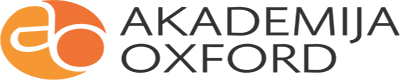 Ovaj dokument je preuzet sa oficijalnog sajta Ministarstva ProsveteПРВИ РАЗРЕДПРВИ РАЗРЕДПРВИ РАЗРЕДПРВИ РАЗРЕДДРУГИ РАЗРЕДДРУГИ РАЗРЕДДРУГИ РАЗРЕДДРУГИ РАЗРЕДДРУГИ РАЗРЕДТРЕЋИ РАЗРЕДТРЕЋИ РАЗРЕДТРЕЋИ РАЗРЕДТРЕЋИ РАЗРЕДТРЕЋИ РАЗРЕДТРЕЋИ РАЗРЕДЧЕТВРТИ РАЗРЕДЧЕТВРТИ РАЗРЕДЧЕТВРТИ РАЗРЕДЧЕТВРТИ РАЗРЕДЧЕТВРТИ РАЗРЕДЧЕТВРТИ РАЗРЕДУКУПНОУКУПНОУКУПНОУКУПНОРазредно часовнаРазредно часовнаРазредно часовнаРазредно часовнаРазредно часовнаРазредно часовнаРазредно часовнаРазредно часовнаРазредно часовнаРазредно часовнаРазредно часовнаРазредно часовнаРазредно часовнаРазредно часовнаРазредно часовнаРазредно часовнаРазредно часовнаРазредно часовнаРазредно часовнаРазредно часовнаРазредно часовнаРазредно часовнаРазредно часовнаРазредно часовнаРазредно часовнаБ. СТРУЧНИ ПРЕДМЕТИБ. СТРУЧНИ ПРЕДМЕТИнаставанаставаНастава ублокугод.наставанаставаНастава ублокугод.наставанаставаНастава ублокугод.наставанаставаНастава ублокугод.наставанаставаНастава ублокугод.(теорија, вежбе, практична настава)(теорија, вежбе, практична настава)НЕДЕЉНОНЕДЕЉНОНЕДЕЉНОГОДИШЊЕГОДИШЊЕНастава ублокугод.НЕДЕЉНОНЕДЕЉНОНЕДЕЉНОГОДИШЊЕГОДИШЊЕГОДИШЊЕНастава ублокугод.НЕДЕЉНОНЕДЕЉНОНЕДЕЉНОГОДИШЊЕГОДИШЊЕНастава ублокугод.НЕДЕЉНОНЕДЕЉНОГОДИШЊЕГОДИШЊЕНастава ублокугод.НЕДЕЉНОНЕДЕЉНОГОДИШЊЕГОДИШЊЕГОДИШЊЕНастава ублокугод.Настава ублокугод.Настава ублокугод.Настава ублокугод.Настава ублокугод.Настава ублокугод.ТВВТВНастава ублокугод.ТВВТТВНастава ублокугод.ТВВТВНастава ублокугод.ТВТВНастава ублокугод.ТВТТВНастава ублокугод.ТВВТВТВВТТВТВВТВТВТВТВТТВ1.Анатомија и физиологија414041402.Латински језик2702703.Хигијена са здравственим2702703.васпитањем2702704.Микробиологија са2702704.епидемиологијом2702705.Патологија270270356.Дечија психологија21703521707.Психологија2702708.Медицинска биохемија2602609.Здравствена нега деце1135356022707060331051051209.раног узраста11353560227070603310510512010.Инфектологија са негом22606022606011.Педијатрија са негом24701403023609030471302306012.Васпитање и нега деце247014030246012060481302609013.Књижевност за децу27027014.Музичко васпитање деце11303011303014.раног узраста11303011303015.Предшколста педагогија27027016.Прва помоћ1303013030Укупно Б:712453560122420706089280315601010300300120120372212451245720300Укупно Б:882802806014144904904906017175955956020206006001205959196519651965300Укупно А + Б:3111085356029310151015105602578752456022106603001201201082035303530790300Укупно А + Б:32321120112060323211201120112060323211201120603232960960120128128432043204320300Укупно часова:32321180118032321180118032321180118032321080108012812846204620